令和５年４月吉日各　　　位三鷹阿波踊り振興会会　長 　金 子　彰（公　印　省　略）　　令和５年 三鷹阿波踊り振興会「パンフレット・ポスター、バナー広告」の広告宣伝募集について　　　時下、皆様には益々ご清祥のこととお喜び申し上げます。　　　日頃は、三鷹阿波踊り振興会の事業に対し、深いご理解とご協力を賜り、厚く御礼申し上げます。　　　コロナ禍の影響により中止となっておりました三鷹阿波おどりですが、おかげさまで昨年８月に「Re；Start 三鷹阿波おどり～はじめの一歩～」と題して、リスタートを切ることができました。三鷹の「夏の風物詩」を取り戻すきっかけとして、その一歩を踏み出しました。　　　今年度は、８月１９日（土）・２０日の２日間の開催を目指し、鋭意準備を進めているところでございます。そこで、下記の内容でポスター・パンフレット等への広告掲載、及びホームぺージバナー広告を募集することになりました。三鷹阿波おどり開催に向けて、広告主様のご協力が欠かせません。つきましては、その趣旨にご賛同していただき、ぜひともご掲載のご協力を頂けますよう、よろしくお願い申し上げます。募集数の数に達し次第、締め切りますのでお早めにお申込みください。　　　　記　　Ａ　ポスター（B3 縦サイズ）　　　　市内全域掲示板、各店舗等　500枚　掲載期間　約1ヶ月※なお、ポスター協賛事業者の方には、下記Ｂのパンフレット（１面）にも掲載します　　　　★　募集コマ数：３コマ　　1コマ 15万円・・・カラー　　Ｂ　パンフレット（B3サイズ二つ折り）・・裏面（４面・カラー）見開き（３面・白黒）　　　　市内全戸配布用（72,000枚【予定】・当日２日間踊り場配布用（3,000枚）　　　　★　募集コマ　16コマ　　１コマ　５万円・・・裏面（４面）カラー　　　　★　募集コマ　12コマ　　１コマ　３万円・・・見開き（３面）白黒　　　　※但し受注が増えた場合には用紙サイズ・コマ数が変わる場合があります。　　Ｃ　ホームページ　バナー広告（三鷹阿波踊り振興会ホームページ）　　　　★　募集コマ　５コマ　１コマ5,000円/月額　掲載期間（入稿完了～令和５年１２月末まで）　　　　※但し受注が増えた場合にはバナーサイズ・コマ数が変わる場合があります。　　　　　バナーサイズは縦５５ピクセル×横168ピクセル◎事業者のみなさまからのご応募を心よりお待ちしております◎　　　令和5年 三鷹阿波おどりパンフレット・ポスター等広告協賛申込書お申込日  令和５年　　月　  日     協賛企業名　　　　　　　　　　　　　　　　　　　担当者名　　　　　　　　　　　　　　　《掲載イメージ》　　　　　　 連絡先　　　　　　　　　　　　　　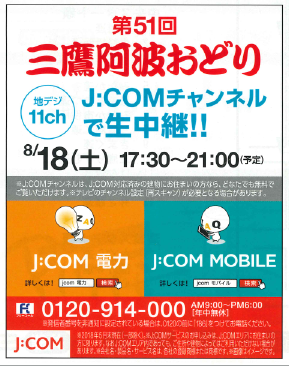 《広告協賛金内訳一覧表》《お振込先》お支払いは現金、又はお振込で6月末までにご入金をお願い申し上げます。入金確認後、広告作成に入らせていただきます。（なお、校正は一回までとさせていただきます）＊完成日時につきましては、ポスターは7月中旬、パンフレット8月初旬頃を予定しております。お問合せ先　三鷹商工会館内　三鷹阿波踊り振興会事務局　担当　五十嵐・大山・稲葉　ＴEL：0422-49-3111　FAX：0422-49-3184　メール：awaodori.mitaka@gmail.comＡ　 ポスター（カラー） １コマ 　150,000円Ａ　 ポスター（カラー） １コマ 　150,000円（　　）コマ　　　　　　　円Ｂ1　パンフレット（カラー）１コマ　50,000円Ｂ1　パンフレット（カラー）１コマ　50,000円（　　）コマ　　　　　　　円Ｂ2　パンフレット（白黒）１コマ　　30,000円Ｂ2　パンフレット（白黒）１コマ　　30,000円（　　）コマ　　　　　　　円Ｃ　ＨＰバナー広告掲載　　　　5,000円／月Ｃ　ＨＰバナー広告掲載　　　　5,000円／月（　　）ヶ月　　　　　　　円募集締切：令和５年６月３０日（金）まで　合計　　　　　　　円銀　行　名支　店　名店　番・種　別口　座　番　号ゆうちょ銀行　〇一八支店 店番(018)　普通４８５９１６２みずほ銀行三鷹支店店番(247)　普通１９２８２２６多摩信用金庫三鷹駅前支店店番(056)　普通００２７４１９東京むさし農協共同組合三鷹支店店番(001)　普通０８６９９６６西武信用金庫三鷹支店店番(010)　普通１１１５６０５